Walthersjoggen 2013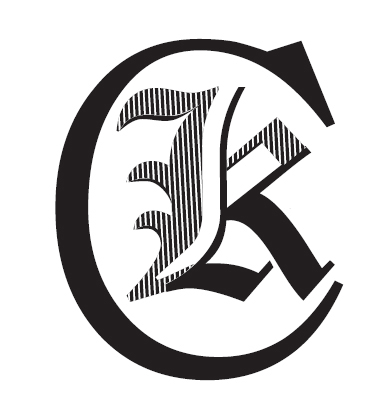 Den 27 april var det dags för det första Umgängesloppet för löparna. Det var Walthersjoggen som arrangerades av Karlskoga Idrottsgymnasium med KLCK som medarrangör.Sju klubblöpare kom till start och genomförde loppet inte helt utan framgång.Björn Robinson lyckades bäst med en tredje plats i Herrar 10 km.Övriga löpare som deltog var, Monica Tiger (D-5 km), Moa Bock (D-10 km), Tomas Hägerström (H-10 km), Mikael Strussenfelt (H-10 km), Anders Bergh (H-10 km), Marcus Bock (H-10 km).KLCK resultat:Damer 5 km1	Madelen Olsson, 22.134	Monica Tiger, 25.10Damer 10 km1	Camilla Bergdahl, 43.176	Moa Bock, 48.48Herrar 10 km1	Fredrik Rådström, 35.393	Björn Robinson, 41.594	Tomas Hägerström, 42.326	Mikael Strussenfelt, 44.019	Anders Bergh, 46.1811	Marcus Bock, 47.04Vid tangenterna Anders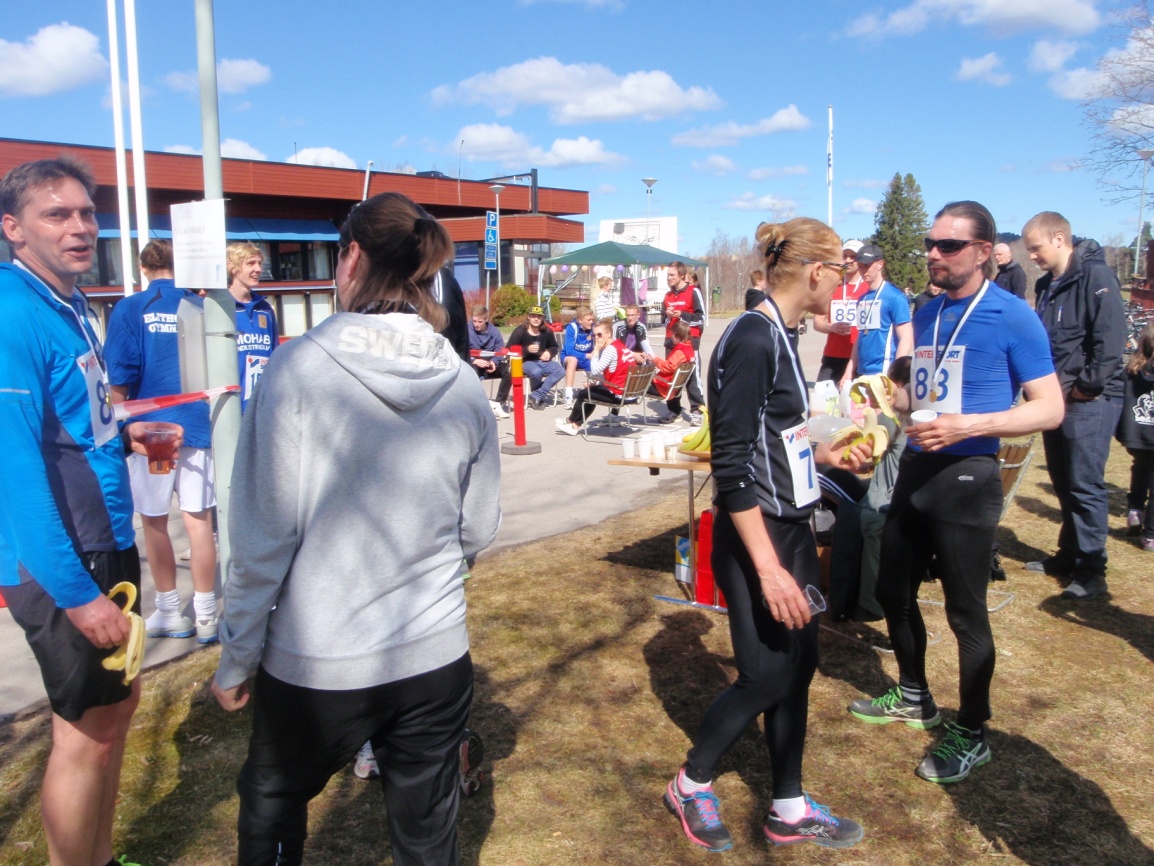 